Math 20-2: U7L2 NotesSolving Quadratic Equations by FactoringKey Math Learnings:By the end of this lesson, you will learn the following concepts:	Determine, by factoring, the roots of a quadratic equation, and verify by 	substitution.	Express a quadratic equation in factored form, given the zeros of the 	corresponding quadratic function or the x-intercepts of the graph of the function.	Solve problems by modelling a situation with a quadratic equation and solving 	the equation.*	*	*	*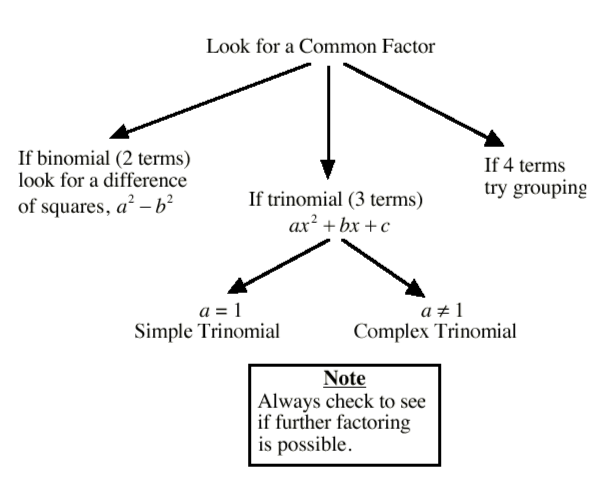 ALWAYS!!  FIRST - Factor out the common factors (GCF) if possible.Trinomials - Method 2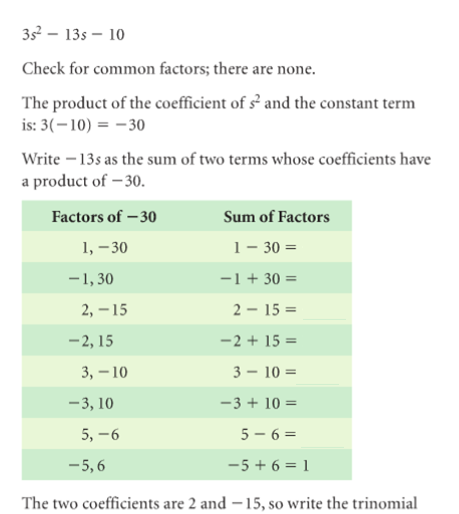 Binomials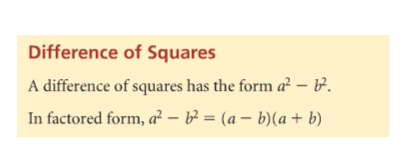 Example:Solving Quadratic EquationsTo solve a quadratic equation by factoring:Step 1: Step 2: Step 3: Example:Example: Solve by factoring. Verify each solution.  Note: the factor ‘a’ is equal to ____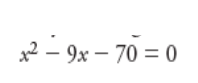 Example: Solve by factoring. Verify each solution.  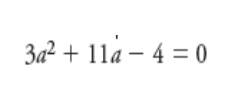 Example: Solve by factoring. Verify each solution.  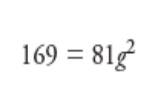 Example: Identify and correct any errors in the following solution: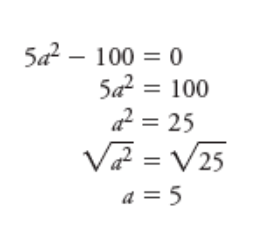 Example:Samuel is hiking along the top of First Canyon on the South Nahanni River in the Northwest Territories. When he knocks a rock over the edge, it falls into the river, 1260 m below. The height of the rock, h(t), at t seconds, can be modelled by the following function: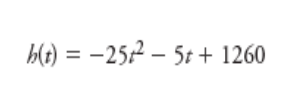 a) How long will it take the rock to reach the water?b) What is the domain of the function? Explain your answer.SUMMARY• To factor an equation, start by writing the equation in standard form.• You can set each factor equal to zero and solve the resulting linear equations. Each solution is a solution to the original equation.• If the two roots of a quadratic equation are equal, then the quadratic equation is said to have one solution.